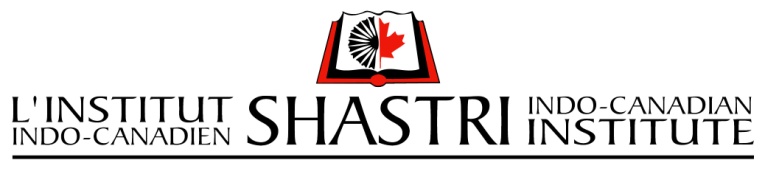 APPLICATION FORM SHASTRI RESEARCH STUDENT FELLOWSHIP 2016-2017(FOR DOCTORAL/POST DOCTORAL STUDENTS)APPLICATION FORM SHASTRI RESEARCH STUDENT FELLOWSHIP 2016-2017(FOR DOCTORAL/POST DOCTORAL STUDENTS)APPLICATION FORM SHASTRI RESEARCH STUDENT FELLOWSHIP 2016-2017(FOR DOCTORAL/POST DOCTORAL STUDENTS)APPLICATION FORM SHASTRI RESEARCH STUDENT FELLOWSHIP 2016-2017(FOR DOCTORAL/POST DOCTORAL STUDENTS)APPLICATION FORM SHASTRI RESEARCH STUDENT FELLOWSHIP 2016-2017(FOR DOCTORAL/POST DOCTORAL STUDENTS)APPLICATION FORM SHASTRI RESEARCH STUDENT FELLOWSHIP 2016-2017(FOR DOCTORAL/POST DOCTORAL STUDENTS)APPLICATION FORM SHASTRI RESEARCH STUDENT FELLOWSHIP 2016-2017(FOR DOCTORAL/POST DOCTORAL STUDENTS)APPLICATION FORM SHASTRI RESEARCH STUDENT FELLOWSHIP 2016-2017(FOR DOCTORAL/POST DOCTORAL STUDENTS)APPLICATION FORM SHASTRI RESEARCH STUDENT FELLOWSHIP 2016-2017(FOR DOCTORAL/POST DOCTORAL STUDENTS)APPLICATION FORM SHASTRI RESEARCH STUDENT FELLOWSHIP 2016-2017(FOR DOCTORAL/POST DOCTORAL STUDENTS)APPLICATION FORM SHASTRI RESEARCH STUDENT FELLOWSHIP 2016-2017(FOR DOCTORAL/POST DOCTORAL STUDENTS)APPLICATION FORM SHASTRI RESEARCH STUDENT FELLOWSHIP 2016-2017(FOR DOCTORAL/POST DOCTORAL STUDENTS)APPLICATION FORM SHASTRI RESEARCH STUDENT FELLOWSHIP 2016-2017(FOR DOCTORAL/POST DOCTORAL STUDENTS)APPLICATION FORM SHASTRI RESEARCH STUDENT FELLOWSHIP 2016-2017(FOR DOCTORAL/POST DOCTORAL STUDENTS)APPLICATION FORM SHASTRI RESEARCH STUDENT FELLOWSHIP 2016-2017(FOR DOCTORAL/POST DOCTORAL STUDENTS)APPLICATION FORM SHASTRI RESEARCH STUDENT FELLOWSHIP 2016-2017(FOR DOCTORAL/POST DOCTORAL STUDENTS)APPLICATION FORM SHASTRI RESEARCH STUDENT FELLOWSHIP 2016-2017(FOR DOCTORAL/POST DOCTORAL STUDENTS)APPLICATION FORM SHASTRI RESEARCH STUDENT FELLOWSHIP 2016-2017(FOR DOCTORAL/POST DOCTORAL STUDENTS)APPLICATION FORM SHASTRI RESEARCH STUDENT FELLOWSHIP 2016-2017(FOR DOCTORAL/POST DOCTORAL STUDENTS)APPLICATION FORM SHASTRI RESEARCH STUDENT FELLOWSHIP 2016-2017(FOR DOCTORAL/POST DOCTORAL STUDENTS)APPLICATION FORM SHASTRI RESEARCH STUDENT FELLOWSHIP 2016-2017(FOR DOCTORAL/POST DOCTORAL STUDENTS)APPLICATION FORM SHASTRI RESEARCH STUDENT FELLOWSHIP 2016-2017(FOR DOCTORAL/POST DOCTORAL STUDENTS)APPLICATION FORM SHASTRI RESEARCH STUDENT FELLOWSHIP 2016-2017(FOR DOCTORAL/POST DOCTORAL STUDENTS)APPLICATION FORM SHASTRI RESEARCH STUDENT FELLOWSHIP 2016-2017(FOR DOCTORAL/POST DOCTORAL STUDENTS)1.1.Last NameLast NameLast NameLast NameLast NameLast NameLast NameLast NameLast NameFirst nameFirst nameFirst nameFirst nameFirst nameFirst nameFirst nameFirst nameFirst nameGender: F         M  Gender: F         M  Gender: F         M  Gender: F         M  TitleTitleTitleTitleTitleTitleTitleTitleTitleTitleTitleDate of Birth:Date of Birth:Date of Birth:Date of Birth:TitleTitleTitleTitleTitleTitleTitleTitleTitleTitleTitleDayDayDayDayDayMonthMonthMonthYear2.2.Mailing Address:	Mailing Address:	Mailing Address:	Mailing Address:	Mailing Address:	Mailing Address:	Mailing Address:	Mailing Address:	Mailing Address:	Mailing Address:	Mailing Address:	Mailing Address:	Mailing Address:	Mailing Address:	Mailing Address:	Mailing Address:	Mailing Address:	Mailing Address:	Mailing Address:	Mailing Address:	Mailing Address:	Mailing Address:	Correspondence:Correspondence:Correspondence:Correspondence:Correspondence:Correspondence:Correspondence:Permanent: Permanent: Permanent: Permanent: Permanent: Permanent: Permanent: Permanent: Permanent: Permanent: Permanent: Educational Institution:Educational Institution:Educational Institution:Educational Institution:Educational Institution:Educational Institution:Telephone:                                Telephone:                                Telephone:                                Telephone:                                Telephone:                                Telephone:                                Telephone:                                Telephone:                                Telephone:                                Telephone:                                Telephone:                                Telephone:                                Telephone:                                Telephone:                                Telephone:                                Telephone:                                Telephone:                                Telephone:                                Telephone:                                Telephone:                                Telephone:                                Telephone:                                Telephone:                                Telephone:                                Mobile:Mobile:Mobile:Mobile:Mobile:Mobile:Mobile:Mobile:Mobile:Mobile:Mobile:Mobile:Mobile:Mobile:Mobile:Mobile:Mobile:Mobile:Mobile:Mobile:Mobile:Mobile:Mobile:Mobile:E-mail E-mail E-mail E-mail E-mail E-mail E-mail E-mail :E-mail :E-mail :E-mail :E-mail :E-mail :E-mail :E-mail :E-mail :E-mail :E-mail :E-mail :E-mail :E-mail :E-mail :E-mail :E-mail :Communications about an award should be sent to:  Correspondence Address         Educational Institution    Communications about an award should be sent to:  Correspondence Address         Educational Institution    Communications about an award should be sent to:  Correspondence Address         Educational Institution    Communications about an award should be sent to:  Correspondence Address         Educational Institution    Communications about an award should be sent to:  Correspondence Address         Educational Institution    Communications about an award should be sent to:  Correspondence Address         Educational Institution    Communications about an award should be sent to:  Correspondence Address         Educational Institution    Communications about an award should be sent to:  Correspondence Address         Educational Institution    Communications about an award should be sent to:  Correspondence Address         Educational Institution    Communications about an award should be sent to:  Correspondence Address         Educational Institution    Communications about an award should be sent to:  Correspondence Address         Educational Institution    Communications about an award should be sent to:  Correspondence Address         Educational Institution    Communications about an award should be sent to:  Correspondence Address         Educational Institution    Communications about an award should be sent to:  Correspondence Address         Educational Institution    Communications about an award should be sent to:  Correspondence Address         Educational Institution    Communications about an award should be sent to:  Correspondence Address         Educational Institution    Communications about an award should be sent to:  Correspondence Address         Educational Institution    Communications about an award should be sent to:  Correspondence Address         Educational Institution    Communications about an award should be sent to:  Correspondence Address         Educational Institution    Communications about an award should be sent to:  Correspondence Address         Educational Institution    Communications about an award should be sent to:  Correspondence Address         Educational Institution    Communications about an award should be sent to:  Correspondence Address         Educational Institution    Communications about an award should be sent to:  Correspondence Address         Educational Institution    Communications about an award should be sent to:  Correspondence Address         Educational Institution    3.3.3.Please tick the application level:      Doctoral           Post DoctoralPlease tick the application level:      Doctoral           Post DoctoralPlease tick the application level:      Doctoral           Post DoctoralPlease tick the application level:      Doctoral           Post DoctoralPlease tick the application level:      Doctoral           Post DoctoralPlease tick the application level:      Doctoral           Post DoctoralPlease tick the application level:      Doctoral           Post DoctoralPlease tick the application level:      Doctoral           Post DoctoralPlease tick the application level:      Doctoral           Post DoctoralPlease tick the application level:      Doctoral           Post DoctoralPlease tick the application level:      Doctoral           Post DoctoralPlease tick the application level:      Doctoral           Post DoctoralPlease tick the application level:      Doctoral           Post DoctoralPlease tick the application level:      Doctoral           Post DoctoralPlease tick the application level:      Doctoral           Post DoctoralPlease tick the application level:      Doctoral           Post DoctoralPlease tick the application level:      Doctoral           Post DoctoralPlease tick the application level:      Doctoral           Post DoctoralPlease tick the application level:      Doctoral           Post DoctoralPlease tick the application level:      Doctoral           Post DoctoralPlease tick the application level:      Doctoral           Post Doctoral4. 4. 4. Project Title (Please provide a title that clearly describes your proposed fellowship project):Project Title (Please provide a title that clearly describes your proposed fellowship project):Project Title (Please provide a title that clearly describes your proposed fellowship project):Project Title (Please provide a title that clearly describes your proposed fellowship project):Project Title (Please provide a title that clearly describes your proposed fellowship project):Project Title (Please provide a title that clearly describes your proposed fellowship project):Project Title (Please provide a title that clearly describes your proposed fellowship project):Project Title (Please provide a title that clearly describes your proposed fellowship project):Project Title (Please provide a title that clearly describes your proposed fellowship project):Project Title (Please provide a title that clearly describes your proposed fellowship project):Project Title (Please provide a title that clearly describes your proposed fellowship project):Project Title (Please provide a title that clearly describes your proposed fellowship project):Project Title (Please provide a title that clearly describes your proposed fellowship project):Project Title (Please provide a title that clearly describes your proposed fellowship project):Project Title (Please provide a title that clearly describes your proposed fellowship project):Project Title (Please provide a title that clearly describes your proposed fellowship project):Project Title (Please provide a title that clearly describes your proposed fellowship project):Project Title (Please provide a title that clearly describes your proposed fellowship project):Project Title (Please provide a title that clearly describes your proposed fellowship project):Project Title (Please provide a title that clearly describes your proposed fellowship project):Project Title (Please provide a title that clearly describes your proposed fellowship project):5. 5. 5. Title of the PhD or Post Doctoral  thesis as registered:Title of the PhD or Post Doctoral  thesis as registered:Title of the PhD or Post Doctoral  thesis as registered:Title of the PhD or Post Doctoral  thesis as registered:Title of the PhD or Post Doctoral  thesis as registered:Title of the PhD or Post Doctoral  thesis as registered:Title of the PhD or Post Doctoral  thesis as registered:Title of the PhD or Post Doctoral  thesis as registered:Title of the PhD or Post Doctoral  thesis as registered:Title of the PhD or Post Doctoral  thesis as registered:Title of the PhD or Post Doctoral  thesis as registered:Title of the PhD or Post Doctoral  thesis as registered:Title of the PhD or Post Doctoral  thesis as registered:Title of the PhD or Post Doctoral  thesis as registered:Title of the PhD or Post Doctoral  thesis as registered:Title of the PhD or Post Doctoral  thesis as registered:Title of the PhD or Post Doctoral  thesis as registered:Title of the PhD or Post Doctoral  thesis as registered:Title of the PhD or Post Doctoral  thesis as registered:Title of the PhD or Post Doctoral  thesis as registered:Title of the PhD or Post Doctoral  thesis as registered:6.6.6.Proposed institution/university for affiliation (in order of preference) with details of the contact person:Proposed institution/university for affiliation (in order of preference) with details of the contact person:Proposed institution/university for affiliation (in order of preference) with details of the contact person:Proposed institution/university for affiliation (in order of preference) with details of the contact person:Proposed institution/university for affiliation (in order of preference) with details of the contact person:Proposed institution/university for affiliation (in order of preference) with details of the contact person:Proposed institution/university for affiliation (in order of preference) with details of the contact person:Proposed institution/university for affiliation (in order of preference) with details of the contact person:Proposed institution/university for affiliation (in order of preference) with details of the contact person:Proposed institution/university for affiliation (in order of preference) with details of the contact person:Proposed institution/university for affiliation (in order of preference) with details of the contact person:Proposed institution/university for affiliation (in order of preference) with details of the contact person:Proposed institution/university for affiliation (in order of preference) with details of the contact person:Proposed institution/university for affiliation (in order of preference) with details of the contact person:Proposed institution/university for affiliation (in order of preference) with details of the contact person:Proposed institution/university for affiliation (in order of preference) with details of the contact person:Proposed institution/university for affiliation (in order of preference) with details of the contact person:Proposed institution/university for affiliation (in order of preference) with details of the contact person:Proposed institution/university for affiliation (in order of preference) with details of the contact person:Proposed institution/university for affiliation (in order of preference) with details of the contact person:Proposed institution/university for affiliation (in order of preference) with details of the contact person:aaaaaaaaabbbbbbbbccccccc7.7.Anticipated dates of departure and return (if awarded):  Anticipated dates of departure and return (if awarded):  Anticipated dates of departure and return (if awarded):  Anticipated dates of departure and return (if awarded):  Anticipated dates of departure and return (if awarded):  Anticipated dates of departure and return (if awarded):  Anticipated dates of departure and return (if awarded):  Anticipated dates of departure and return (if awarded):  Anticipated dates of departure and return (if awarded):  Anticipated dates of departure and return (if awarded):  Anticipated dates of departure and return (if awarded):  Anticipated dates of departure and return (if awarded):  Anticipated dates of departure and return (if awarded):  Anticipated dates of departure and return (if awarded):  Anticipated dates of departure and return (if awarded):  Anticipated dates of departure and return (if awarded):  Duration of months:Duration of months:Duration of months:Duration of months:Duration of months:Duration of months:Departure Date: Departure Date: Departure Date: Departure Date: Return Date: Return Date: (From India)(From India)(From India)(From India)DayMonthMonthMonthMonthMonthYearYearYear(From Canada)(From Canada)DayDayDayDayDayDayMonthMonthYear8.Short Project Description :Short Project Description :Short Project Description :Short Project Description :Short Project Description :Short Project Description :Short Project Description :Short Project Description :Short Project Description :Short Project Description :Short Project Description :Short Project Description :Short Project Description :Short Project Description :Short Project Description :Short Project Description :Short Project Description :Short Project Description :Short Project Description :Short Project Description :Short Project Description :Short Project Description :Short Project Description :Name of Research Area:	Name of Research Area:	Name of Research Area:	Name of Research Area:	Name of Research Area:	Name of Research Area:	Name of Research Area:	Name of Research Area:	Name of Research Area:	Name of Research Area:	Name of Research Area:	Name of Research Area:	Name of Research Area:	Name of Research Area:	Name of Research Area:	Name of Research Area:	Name of Research Area:	Name of Research Area:	Name of Research Area:	Name of Research Area:	Name of Research Area:	Name of Research Area:	Name of Research Area:	Name of Research Area:	Discipline 1:	Discipline 1:	Discipline 1:	Discipline 1:	Discipline 1:	Discipline 1:	Discipline 1:	Discipline 1:	Discipline 1:	Discipline 1:	Discipline 1:	Discipline 1:	Discipline 1:	Discipline 1:	Discipline 1:	Discipline 1:	Discipline 1:	Discipline 1:	Discipline 1:	Discipline 1:	Discipline 1:	Discipline 1:	Discipline 1:	Discipline 1:	Discipline 2:	Discipline 2:	Discipline 2:	Discipline 2:	Discipline 2:	Discipline 2:	Discipline 2:	Discipline 2:	Discipline 2:	Discipline 2:	Discipline 2:	Discipline 2:	Discipline 2:	Discipline 2:	Discipline 2:	Discipline 2:	Discipline 2:	Discipline 2:	Discipline 2:	Discipline 2:	Discipline 2:	Discipline 2:	Discipline 2:	Discipline 2:	9.9.Academic Training ((Secondary Onwards):Academic Training ((Secondary Onwards):Academic Training ((Secondary Onwards):Academic Training ((Secondary Onwards):Academic Training ((Secondary Onwards):Academic Training ((Secondary Onwards):Academic Training ((Secondary Onwards):Academic Training ((Secondary Onwards):Academic Training ((Secondary Onwards):Academic Training ((Secondary Onwards):Academic Training ((Secondary Onwards):Academic Training ((Secondary Onwards):Academic Training ((Secondary Onwards):Academic Training ((Secondary Onwards):Academic Training ((Secondary Onwards):Academic Training ((Secondary Onwards):Academic Training ((Secondary Onwards):Academic Training ((Secondary Onwards):Academic Training ((Secondary Onwards):Academic Training ((Secondary Onwards):Academic Training ((Secondary Onwards):Academic Training ((Secondary Onwards):Institutions AttendedInstitutions AttendedInstitutions AttendedInstitutions AttendedInstitutions AttendedInstitutions AttendedYearYearYearYearYearDegree/Certificate earnedDegree/Certificate earnedDegree/Certificate earnedDegree/Certificate earnedDegree/Certificate earnedDegree/Certificate earnedDegree/Certificate earnedDegree/Certificate earnedMajor Field of StudyMajor Field of StudyMajor Field of StudyMajor Field of StudyMajor Field of Study10.10.Occupation: Designation/ Department/Organization (if any):Occupation: Designation/ Department/Organization (if any):Occupation: Designation/ Department/Organization (if any):Occupation: Designation/ Department/Organization (if any):Occupation: Designation/ Department/Organization (if any):Occupation: Designation/ Department/Organization (if any):Occupation: Designation/ Department/Organization (if any):Occupation: Designation/ Department/Organization (if any):Occupation: Designation/ Department/Organization (if any):Occupation: Designation/ Department/Organization (if any):Occupation: Designation/ Department/Organization (if any):Occupation: Designation/ Department/Organization (if any):Occupation: Designation/ Department/Organization (if any):Occupation: Designation/ Department/Organization (if any):Occupation: Designation/ Department/Organization (if any):Occupation: Designation/ Department/Organization (if any):Occupation: Designation/ Department/Organization (if any):Occupation: Designation/ Department/Organization (if any):Occupation: Designation/ Department/Organization (if any):Occupation: Designation/ Department/Organization (if any):Occupation: Designation/ Department/Organization (if any):Occupation: Designation/ Department/Organization (if any):11.11.Employment History (if any):Employment History (if any):Employment History (if any):Employment History (if any):Employment History (if any):Employment History (if any):Employment History (if any):Employment History (if any):Employment History (if any):Employment History (if any):Employment History (if any):Employment History (if any):Employment History (if any):Employment History (if any):Employment History (if any):Employment History (if any):Employment History (if any):Employment History (if any):Employment History (if any):Employment History (if any):Employment History (if any):Employment History (if any):EmployerEmployerEmployerEmployerEmployerEmployerEmployerEmployerPositionPositionPositionPositionPositionPositionPositionPositionStart and End Date of Employment Start and End Date of Employment Start and End Date of Employment Start and End Date of Employment Start and End Date of Employment Start and End Date of Employment Start and End Date of Employment Start and End Date of Employment 12.12.Language Abilities:Language Abilities:Language Abilities:Language Abilities:Language Abilities:Language Abilities:Language Abilities:Language Abilities:Language Abilities:Language Abilities:Language Abilities:Language Abilities:Language Abilities:Language Abilities:Language Abilities:Language Abilities:Language Abilities:Language Abilities:Language Abilities:Language Abilities:Language Abilities:Language Abilities:                                                                               English	French	      Hindi	Oral			         Written			  		                                                                               English	French	      Hindi	Oral			         Written			  		                                                                               English	French	      Hindi	Oral			         Written			  		                                                                               English	French	      Hindi	Oral			         Written			  		                                                                               English	French	      Hindi	Oral			         Written			  		                                                                               English	French	      Hindi	Oral			         Written			  		                                                                               English	French	      Hindi	Oral			         Written			  		                                                                               English	French	      Hindi	Oral			         Written			  		                                                                               English	French	      Hindi	Oral			         Written			  		                                                                               English	French	      Hindi	Oral			         Written			  		                                                                               English	French	      Hindi	Oral			         Written			  		                                                                               English	French	      Hindi	Oral			         Written			  		                                                                               English	French	      Hindi	Oral			         Written			  		                                                                               English	French	      Hindi	Oral			         Written			  		                                                                               English	French	      Hindi	Oral			         Written			  		                                                                               English	French	      Hindi	Oral			         Written			  		                                                                               English	French	      Hindi	Oral			         Written			  		                                                                               English	French	      Hindi	Oral			         Written			  		                                                                               English	French	      Hindi	Oral			         Written			  		                                                                               English	French	      Hindi	Oral			         Written			  		                                                                               English	French	      Hindi	Oral			         Written			  		                                                                               English	French	      Hindi	Oral			         Written			  		                                                                               English	French	      Hindi	Oral			         Written			  		                                                                               English	French	      Hindi	Oral			         Written			  		13.13.Shastri Involvement:Shastri Involvement:Shastri Involvement:Shastri Involvement:Shastri Involvement:Shastri Involvement:Shastri Involvement:Shastri Involvement:Shastri Involvement:Shastri Involvement:Shastri Involvement:Shastri Involvement:Shastri Involvement:Shastri Involvement:Shastri Involvement:Shastri Involvement:Shastri Involvement:Shastri Involvement:Shastri Involvement:Shastri Involvement:Shastri Involvement:Shastri Involvement:Please list any awards previously received under Shastri Indo-Canadian InstitutePlease list any awards previously received under Shastri Indo-Canadian InstitutePlease list any awards previously received under Shastri Indo-Canadian InstitutePlease list any awards previously received under Shastri Indo-Canadian InstitutePlease list any awards previously received under Shastri Indo-Canadian InstitutePlease list any awards previously received under Shastri Indo-Canadian InstitutePlease list any awards previously received under Shastri Indo-Canadian InstitutePlease list any awards previously received under Shastri Indo-Canadian InstitutePlease list any awards previously received under Shastri Indo-Canadian InstitutePlease list any awards previously received under Shastri Indo-Canadian InstitutePlease list any awards previously received under Shastri Indo-Canadian InstitutePlease list any awards previously received under Shastri Indo-Canadian InstitutePlease list any awards previously received under Shastri Indo-Canadian InstitutePlease list any awards previously received under Shastri Indo-Canadian InstitutePlease list any awards previously received under Shastri Indo-Canadian InstitutePlease list any awards previously received under Shastri Indo-Canadian InstitutePlease list any awards previously received under Shastri Indo-Canadian InstitutePlease list any awards previously received under Shastri Indo-Canadian InstitutePlease list any awards previously received under Shastri Indo-Canadian InstitutePlease list any awards previously received under Shastri Indo-Canadian InstitutePlease list any awards previously received under Shastri Indo-Canadian InstitutePlease list any awards previously received under Shastri Indo-Canadian InstitutePlease list any awards previously received under Shastri Indo-Canadian InstitutePlease list any awards previously received under Shastri Indo-Canadian Institute 14. 14.Other relevant Distinctions or Academic/Professional Achievements:Other relevant Distinctions or Academic/Professional Achievements:Other relevant Distinctions or Academic/Professional Achievements:Other relevant Distinctions or Academic/Professional Achievements:Other relevant Distinctions or Academic/Professional Achievements:Other relevant Distinctions or Academic/Professional Achievements:Other relevant Distinctions or Academic/Professional Achievements:Other relevant Distinctions or Academic/Professional Achievements:Other relevant Distinctions or Academic/Professional Achievements:Other relevant Distinctions or Academic/Professional Achievements:Other relevant Distinctions or Academic/Professional Achievements:Other relevant Distinctions or Academic/Professional Achievements:Other relevant Distinctions or Academic/Professional Achievements:Other relevant Distinctions or Academic/Professional Achievements:Other relevant Distinctions or Academic/Professional Achievements:Other relevant Distinctions or Academic/Professional Achievements:Other relevant Distinctions or Academic/Professional Achievements:Other relevant Distinctions or Academic/Professional Achievements:Other relevant Distinctions or Academic/Professional Achievements:Other relevant Distinctions or Academic/Professional Achievements:Other relevant Distinctions or Academic/Professional Achievements:Other relevant Distinctions or Academic/Professional Achievements: 15. 15.Provide name and contact information of supervisor Provide name and contact information of supervisor Provide name and contact information of supervisor Provide name and contact information of supervisor Provide name and contact information of supervisor Provide name and contact information of supervisor Provide name and contact information of supervisor Provide name and contact information of supervisor Provide name and contact information of supervisor Provide name and contact information of supervisor Provide name and contact information of supervisor Provide name and contact information of supervisor Provide name and contact information of supervisor Provide name and contact information of supervisor Provide name and contact information of supervisor Provide name and contact information of supervisor Provide name and contact information of supervisor Provide name and contact information of supervisor Provide name and contact information of supervisor Provide name and contact information of supervisor Provide name and contact information of supervisor Provide name and contact information of supervisor  16. 16.Publications Publications Publications Publications Publications Publications Publications Publications Publications Publications Publications Publications Publications Publications Publications Publications Publications Publications Publications Publications Publications Publications Publications in refereed journals (peer reviewed)Publications in refereed journals (peer reviewed)Publications in refereed journals (peer reviewed)Publications in refereed journals (peer reviewed)Publications in refereed journals (peer reviewed)Publications in refereed journals (peer reviewed)Publications in refereed journals (peer reviewed)Publications in refereed journals (peer reviewed)Publications in refereed journals (peer reviewed)Publications in refereed journals (peer reviewed)Publications in refereed journals (peer reviewed)Publications in refereed journals (peer reviewed)Publications in refereed journals (peer reviewed)Publications in refereed journals (peer reviewed)Publications in refereed journals (peer reviewed)Publications in refereed journals (peer reviewed)Publications in refereed journals (peer reviewed)Publications in refereed journals (peer reviewed)Publications in refereed journals (peer reviewed)Publications in refereed journals (peer reviewed)Publications in refereed journals (peer reviewed)Publications in refereed journals (peer reviewed)Publications in refereed journals (peer reviewed)Publications in refereed journals (peer reviewed)Books/chapters in booksBooks/chapters in booksBooks/chapters in booksBooks/chapters in booksBooks/chapters in booksBooks/chapters in booksBooks/chapters in booksBooks/chapters in booksBooks/chapters in booksBooks/chapters in booksBooks/chapters in booksBooks/chapters in booksBooks/chapters in booksBooks/chapters in booksBooks/chapters in booksBooks/chapters in booksBooks/chapters in booksBooks/chapters in booksBooks/chapters in booksBooks/chapters in booksBooks/chapters in booksBooks/chapters in booksBooks/chapters in booksBooks/chapters in booksNon-referred publicationsNon-referred publicationsNon-referred publicationsNon-referred publicationsNon-referred publicationsNon-referred publicationsNon-referred publicationsNon-referred publicationsNon-referred publicationsNon-referred publicationsNon-referred publicationsNon-referred publicationsNon-referred publicationsNon-referred publicationsNon-referred publicationsNon-referred publicationsNon-referred publicationsNon-referred publicationsNon-referred publicationsNon-referred publicationsNon-referred publicationsNon-referred publicationsNon-referred publicationsNon-referred publicationsConference presentationsConference presentationsConference presentationsConference presentationsConference presentationsConference presentationsConference presentationsConference presentationsConference presentationsConference presentationsConference presentationsConference presentationsConference presentationsConference presentationsConference presentationsConference presentationsConference presentationsConference presentationsConference presentationsConference presentationsConference presentationsConference presentationsConference presentationsConference presentations17.17.Abstract of Project – (restricted to 200 words.) (Please mention the Annexure Number here)Abstract of Project – (restricted to 200 words.) (Please mention the Annexure Number here)Abstract of Project – (restricted to 200 words.) (Please mention the Annexure Number here)Abstract of Project – (restricted to 200 words.) (Please mention the Annexure Number here)Abstract of Project – (restricted to 200 words.) (Please mention the Annexure Number here)Abstract of Project – (restricted to 200 words.) (Please mention the Annexure Number here)Abstract of Project – (restricted to 200 words.) (Please mention the Annexure Number here)Abstract of Project – (restricted to 200 words.) (Please mention the Annexure Number here)Abstract of Project – (restricted to 200 words.) (Please mention the Annexure Number here)Abstract of Project – (restricted to 200 words.) (Please mention the Annexure Number here)Abstract of Project – (restricted to 200 words.) (Please mention the Annexure Number here)Abstract of Project – (restricted to 200 words.) (Please mention the Annexure Number here)Abstract of Project – (restricted to 200 words.) (Please mention the Annexure Number here)Abstract of Project – (restricted to 200 words.) (Please mention the Annexure Number here)Abstract of Project – (restricted to 200 words.) (Please mention the Annexure Number here)Abstract of Project – (restricted to 200 words.) (Please mention the Annexure Number here)Abstract of Project – (restricted to 200 words.) (Please mention the Annexure Number here)Abstract of Project – (restricted to 200 words.) (Please mention the Annexure Number here)Abstract of Project – (restricted to 200 words.) (Please mention the Annexure Number here)Abstract of Project – (restricted to 200 words.) (Please mention the Annexure Number here)Abstract of Project – (restricted to 200 words.) (Please mention the Annexure Number here)Abstract of Project – (restricted to 200 words.) (Please mention the Annexure Number here) 18. 18. Project Information  Project Information  Project Information  Project Information  Project Information  Project Information  Project Information  Project Information  Project Information  Project Information  Project Information  Project Information  Project Information  Project Information  Project Information  Project Information  Project Information  Project Information  Project Information  Project Information  Project Information  Project Information Explain how your proposed project in Canada/India is contributing to your professional and academic development?Explain how your proposed project in Canada/India is contributing to your professional and academic development?Explain how your proposed project in Canada/India is contributing to your professional and academic development?Explain how your proposed project in Canada/India is contributing to your professional and academic development?Explain how your proposed project in Canada/India is contributing to your professional and academic development?Explain how your proposed project in Canada/India is contributing to your professional and academic development?Explain how your proposed project in Canada/India is contributing to your professional and academic development?Explain how your proposed project in Canada/India is contributing to your professional and academic development?Explain how your proposed project in Canada/India is contributing to your professional and academic development?Explain how your proposed project in Canada/India is contributing to your professional and academic development?Explain how your proposed project in Canada/India is contributing to your professional and academic development?Explain how your proposed project in Canada/India is contributing to your professional and academic development?Explain how your proposed project in Canada/India is contributing to your professional and academic development?Explain how your proposed project in Canada/India is contributing to your professional and academic development?Explain how your proposed project in Canada/India is contributing to your professional and academic development?Explain how your proposed project in Canada/India is contributing to your professional and academic development?Explain how your proposed project in Canada/India is contributing to your professional and academic development?Explain how your proposed project in Canada/India is contributing to your professional and academic development?Explain how your proposed project in Canada/India is contributing to your professional and academic development?Explain how your proposed project in Canada/India is contributing to your professional and academic development?Explain how your proposed project in Canada/India is contributing to your professional and academic development?Explain how your proposed project in Canada/India is contributing to your professional and academic development?Explain how your proposed project in Canada/India is contributing to your professional and academic development?Explain how your proposed project in Canada/India is contributing to your professional and academic development?In what way your proposed project is contributing to higher education in India/Canada?In what way your proposed project is contributing to higher education in India/Canada?In what way your proposed project is contributing to higher education in India/Canada?In what way your proposed project is contributing to higher education in India/Canada?In what way your proposed project is contributing to higher education in India/Canada?In what way your proposed project is contributing to higher education in India/Canada?In what way your proposed project is contributing to higher education in India/Canada?In what way your proposed project is contributing to higher education in India/Canada?In what way your proposed project is contributing to higher education in India/Canada?In what way your proposed project is contributing to higher education in India/Canada?In what way your proposed project is contributing to higher education in India/Canada?In what way your proposed project is contributing to higher education in India/Canada?In what way your proposed project is contributing to higher education in India/Canada?In what way your proposed project is contributing to higher education in India/Canada?In what way your proposed project is contributing to higher education in India/Canada?In what way your proposed project is contributing to higher education in India/Canada?In what way your proposed project is contributing to higher education in India/Canada?In what way your proposed project is contributing to higher education in India/Canada?In what way your proposed project is contributing to higher education in India/Canada?In what way your proposed project is contributing to higher education in India/Canada?In what way your proposed project is contributing to higher education in India/Canada?In what way your proposed project is contributing to higher education in India/Canada?In what way your proposed project is contributing to higher education in India/Canada?In what way your proposed project is contributing to higher education in India/Canada?Would the proposed project contribute to social change in India/Canada?Would the proposed project contribute to social change in India/Canada?Would the proposed project contribute to social change in India/Canada?Would the proposed project contribute to social change in India/Canada?Would the proposed project contribute to social change in India/Canada?Would the proposed project contribute to social change in India/Canada?Would the proposed project contribute to social change in India/Canada?Would the proposed project contribute to social change in India/Canada?Would the proposed project contribute to social change in India/Canada?Would the proposed project contribute to social change in India/Canada?Would the proposed project contribute to social change in India/Canada?Would the proposed project contribute to social change in India/Canada?Would the proposed project contribute to social change in India/Canada?Would the proposed project contribute to social change in India/Canada?Would the proposed project contribute to social change in India/Canada?Would the proposed project contribute to social change in India/Canada?Would the proposed project contribute to social change in India/Canada?Would the proposed project contribute to social change in India/Canada?Would the proposed project contribute to social change in India/Canada?Would the proposed project contribute to social change in India/Canada?Would the proposed project contribute to social change in India/Canada?Would the proposed project contribute to social change in India/Canada?Would the proposed project contribute to social change in India/Canada?Would the proposed project contribute to social change in India/Canada?Please describe how your proposed project will contribute to cross-cultural understanding and communications?Please describe how your proposed project will contribute to cross-cultural understanding and communications?Please describe how your proposed project will contribute to cross-cultural understanding and communications?Please describe how your proposed project will contribute to cross-cultural understanding and communications?Please describe how your proposed project will contribute to cross-cultural understanding and communications?Please describe how your proposed project will contribute to cross-cultural understanding and communications?Please describe how your proposed project will contribute to cross-cultural understanding and communications?Please describe how your proposed project will contribute to cross-cultural understanding and communications?Please describe how your proposed project will contribute to cross-cultural understanding and communications?Please describe how your proposed project will contribute to cross-cultural understanding and communications?Please describe how your proposed project will contribute to cross-cultural understanding and communications?Please describe how your proposed project will contribute to cross-cultural understanding and communications?Please describe how your proposed project will contribute to cross-cultural understanding and communications?Please describe how your proposed project will contribute to cross-cultural understanding and communications?Please describe how your proposed project will contribute to cross-cultural understanding and communications?Please describe how your proposed project will contribute to cross-cultural understanding and communications?Please describe how your proposed project will contribute to cross-cultural understanding and communications?Please describe how your proposed project will contribute to cross-cultural understanding and communications?Please describe how your proposed project will contribute to cross-cultural understanding and communications?Please describe how your proposed project will contribute to cross-cultural understanding and communications?Please describe how your proposed project will contribute to cross-cultural understanding and communications?Please describe how your proposed project will contribute to cross-cultural understanding and communications?Please describe how your proposed project will contribute to cross-cultural understanding and communications?Please describe how your proposed project will contribute to cross-cultural understanding and communications?19.19.Project Description – Please define (a) Scope, (b) Objectives, (c) Evidence of knowledge in the field, with citations and bibliography of relevant literature; (d) Social or practical relevance of the project; (e) Theories, methods and sources, (f) Preparatory work to be completed prior to commencement of fellowship (g) The need for carrying out the project in Canada/India. Applications will be evaluated primarily on the basis of: (a) Originality of the proposed research and its potential intellectual contribution to knowledge; (b) Soundness of the proposed methodology and clear demonstration of knowledge of relevant scholarship on the topic; (c) Feasibility of the project as designed and clear demonstration of necessity to carry out the work in Canada/India; and Strategies for dissemination of project outcomes. (2000 words max) (Please mention the Annexure Number here)Project Description – Please define (a) Scope, (b) Objectives, (c) Evidence of knowledge in the field, with citations and bibliography of relevant literature; (d) Social or practical relevance of the project; (e) Theories, methods and sources, (f) Preparatory work to be completed prior to commencement of fellowship (g) The need for carrying out the project in Canada/India. Applications will be evaluated primarily on the basis of: (a) Originality of the proposed research and its potential intellectual contribution to knowledge; (b) Soundness of the proposed methodology and clear demonstration of knowledge of relevant scholarship on the topic; (c) Feasibility of the project as designed and clear demonstration of necessity to carry out the work in Canada/India; and Strategies for dissemination of project outcomes. (2000 words max) (Please mention the Annexure Number here)Project Description – Please define (a) Scope, (b) Objectives, (c) Evidence of knowledge in the field, with citations and bibliography of relevant literature; (d) Social or practical relevance of the project; (e) Theories, methods and sources, (f) Preparatory work to be completed prior to commencement of fellowship (g) The need for carrying out the project in Canada/India. Applications will be evaluated primarily on the basis of: (a) Originality of the proposed research and its potential intellectual contribution to knowledge; (b) Soundness of the proposed methodology and clear demonstration of knowledge of relevant scholarship on the topic; (c) Feasibility of the project as designed and clear demonstration of necessity to carry out the work in Canada/India; and Strategies for dissemination of project outcomes. (2000 words max) (Please mention the Annexure Number here)Project Description – Please define (a) Scope, (b) Objectives, (c) Evidence of knowledge in the field, with citations and bibliography of relevant literature; (d) Social or practical relevance of the project; (e) Theories, methods and sources, (f) Preparatory work to be completed prior to commencement of fellowship (g) The need for carrying out the project in Canada/India. Applications will be evaluated primarily on the basis of: (a) Originality of the proposed research and its potential intellectual contribution to knowledge; (b) Soundness of the proposed methodology and clear demonstration of knowledge of relevant scholarship on the topic; (c) Feasibility of the project as designed and clear demonstration of necessity to carry out the work in Canada/India; and Strategies for dissemination of project outcomes. (2000 words max) (Please mention the Annexure Number here)Project Description – Please define (a) Scope, (b) Objectives, (c) Evidence of knowledge in the field, with citations and bibliography of relevant literature; (d) Social or practical relevance of the project; (e) Theories, methods and sources, (f) Preparatory work to be completed prior to commencement of fellowship (g) The need for carrying out the project in Canada/India. Applications will be evaluated primarily on the basis of: (a) Originality of the proposed research and its potential intellectual contribution to knowledge; (b) Soundness of the proposed methodology and clear demonstration of knowledge of relevant scholarship on the topic; (c) Feasibility of the project as designed and clear demonstration of necessity to carry out the work in Canada/India; and Strategies for dissemination of project outcomes. (2000 words max) (Please mention the Annexure Number here)Project Description – Please define (a) Scope, (b) Objectives, (c) Evidence of knowledge in the field, with citations and bibliography of relevant literature; (d) Social or practical relevance of the project; (e) Theories, methods and sources, (f) Preparatory work to be completed prior to commencement of fellowship (g) The need for carrying out the project in Canada/India. Applications will be evaluated primarily on the basis of: (a) Originality of the proposed research and its potential intellectual contribution to knowledge; (b) Soundness of the proposed methodology and clear demonstration of knowledge of relevant scholarship on the topic; (c) Feasibility of the project as designed and clear demonstration of necessity to carry out the work in Canada/India; and Strategies for dissemination of project outcomes. (2000 words max) (Please mention the Annexure Number here)Project Description – Please define (a) Scope, (b) Objectives, (c) Evidence of knowledge in the field, with citations and bibliography of relevant literature; (d) Social or practical relevance of the project; (e) Theories, methods and sources, (f) Preparatory work to be completed prior to commencement of fellowship (g) The need for carrying out the project in Canada/India. Applications will be evaluated primarily on the basis of: (a) Originality of the proposed research and its potential intellectual contribution to knowledge; (b) Soundness of the proposed methodology and clear demonstration of knowledge of relevant scholarship on the topic; (c) Feasibility of the project as designed and clear demonstration of necessity to carry out the work in Canada/India; and Strategies for dissemination of project outcomes. (2000 words max) (Please mention the Annexure Number here)Project Description – Please define (a) Scope, (b) Objectives, (c) Evidence of knowledge in the field, with citations and bibliography of relevant literature; (d) Social or practical relevance of the project; (e) Theories, methods and sources, (f) Preparatory work to be completed prior to commencement of fellowship (g) The need for carrying out the project in Canada/India. Applications will be evaluated primarily on the basis of: (a) Originality of the proposed research and its potential intellectual contribution to knowledge; (b) Soundness of the proposed methodology and clear demonstration of knowledge of relevant scholarship on the topic; (c) Feasibility of the project as designed and clear demonstration of necessity to carry out the work in Canada/India; and Strategies for dissemination of project outcomes. (2000 words max) (Please mention the Annexure Number here)Project Description – Please define (a) Scope, (b) Objectives, (c) Evidence of knowledge in the field, with citations and bibliography of relevant literature; (d) Social or practical relevance of the project; (e) Theories, methods and sources, (f) Preparatory work to be completed prior to commencement of fellowship (g) The need for carrying out the project in Canada/India. Applications will be evaluated primarily on the basis of: (a) Originality of the proposed research and its potential intellectual contribution to knowledge; (b) Soundness of the proposed methodology and clear demonstration of knowledge of relevant scholarship on the topic; (c) Feasibility of the project as designed and clear demonstration of necessity to carry out the work in Canada/India; and Strategies for dissemination of project outcomes. (2000 words max) (Please mention the Annexure Number here)Project Description – Please define (a) Scope, (b) Objectives, (c) Evidence of knowledge in the field, with citations and bibliography of relevant literature; (d) Social or practical relevance of the project; (e) Theories, methods and sources, (f) Preparatory work to be completed prior to commencement of fellowship (g) The need for carrying out the project in Canada/India. Applications will be evaluated primarily on the basis of: (a) Originality of the proposed research and its potential intellectual contribution to knowledge; (b) Soundness of the proposed methodology and clear demonstration of knowledge of relevant scholarship on the topic; (c) Feasibility of the project as designed and clear demonstration of necessity to carry out the work in Canada/India; and Strategies for dissemination of project outcomes. (2000 words max) (Please mention the Annexure Number here)Project Description – Please define (a) Scope, (b) Objectives, (c) Evidence of knowledge in the field, with citations and bibliography of relevant literature; (d) Social or practical relevance of the project; (e) Theories, methods and sources, (f) Preparatory work to be completed prior to commencement of fellowship (g) The need for carrying out the project in Canada/India. Applications will be evaluated primarily on the basis of: (a) Originality of the proposed research and its potential intellectual contribution to knowledge; (b) Soundness of the proposed methodology and clear demonstration of knowledge of relevant scholarship on the topic; (c) Feasibility of the project as designed and clear demonstration of necessity to carry out the work in Canada/India; and Strategies for dissemination of project outcomes. (2000 words max) (Please mention the Annexure Number here)Project Description – Please define (a) Scope, (b) Objectives, (c) Evidence of knowledge in the field, with citations and bibliography of relevant literature; (d) Social or practical relevance of the project; (e) Theories, methods and sources, (f) Preparatory work to be completed prior to commencement of fellowship (g) The need for carrying out the project in Canada/India. Applications will be evaluated primarily on the basis of: (a) Originality of the proposed research and its potential intellectual contribution to knowledge; (b) Soundness of the proposed methodology and clear demonstration of knowledge of relevant scholarship on the topic; (c) Feasibility of the project as designed and clear demonstration of necessity to carry out the work in Canada/India; and Strategies for dissemination of project outcomes. (2000 words max) (Please mention the Annexure Number here)Project Description – Please define (a) Scope, (b) Objectives, (c) Evidence of knowledge in the field, with citations and bibliography of relevant literature; (d) Social or practical relevance of the project; (e) Theories, methods and sources, (f) Preparatory work to be completed prior to commencement of fellowship (g) The need for carrying out the project in Canada/India. Applications will be evaluated primarily on the basis of: (a) Originality of the proposed research and its potential intellectual contribution to knowledge; (b) Soundness of the proposed methodology and clear demonstration of knowledge of relevant scholarship on the topic; (c) Feasibility of the project as designed and clear demonstration of necessity to carry out the work in Canada/India; and Strategies for dissemination of project outcomes. (2000 words max) (Please mention the Annexure Number here)Project Description – Please define (a) Scope, (b) Objectives, (c) Evidence of knowledge in the field, with citations and bibliography of relevant literature; (d) Social or practical relevance of the project; (e) Theories, methods and sources, (f) Preparatory work to be completed prior to commencement of fellowship (g) The need for carrying out the project in Canada/India. Applications will be evaluated primarily on the basis of: (a) Originality of the proposed research and its potential intellectual contribution to knowledge; (b) Soundness of the proposed methodology and clear demonstration of knowledge of relevant scholarship on the topic; (c) Feasibility of the project as designed and clear demonstration of necessity to carry out the work in Canada/India; and Strategies for dissemination of project outcomes. (2000 words max) (Please mention the Annexure Number here)Project Description – Please define (a) Scope, (b) Objectives, (c) Evidence of knowledge in the field, with citations and bibliography of relevant literature; (d) Social or practical relevance of the project; (e) Theories, methods and sources, (f) Preparatory work to be completed prior to commencement of fellowship (g) The need for carrying out the project in Canada/India. Applications will be evaluated primarily on the basis of: (a) Originality of the proposed research and its potential intellectual contribution to knowledge; (b) Soundness of the proposed methodology and clear demonstration of knowledge of relevant scholarship on the topic; (c) Feasibility of the project as designed and clear demonstration of necessity to carry out the work in Canada/India; and Strategies for dissemination of project outcomes. (2000 words max) (Please mention the Annexure Number here)Project Description – Please define (a) Scope, (b) Objectives, (c) Evidence of knowledge in the field, with citations and bibliography of relevant literature; (d) Social or practical relevance of the project; (e) Theories, methods and sources, (f) Preparatory work to be completed prior to commencement of fellowship (g) The need for carrying out the project in Canada/India. Applications will be evaluated primarily on the basis of: (a) Originality of the proposed research and its potential intellectual contribution to knowledge; (b) Soundness of the proposed methodology and clear demonstration of knowledge of relevant scholarship on the topic; (c) Feasibility of the project as designed and clear demonstration of necessity to carry out the work in Canada/India; and Strategies for dissemination of project outcomes. (2000 words max) (Please mention the Annexure Number here)Project Description – Please define (a) Scope, (b) Objectives, (c) Evidence of knowledge in the field, with citations and bibliography of relevant literature; (d) Social or practical relevance of the project; (e) Theories, methods and sources, (f) Preparatory work to be completed prior to commencement of fellowship (g) The need for carrying out the project in Canada/India. Applications will be evaluated primarily on the basis of: (a) Originality of the proposed research and its potential intellectual contribution to knowledge; (b) Soundness of the proposed methodology and clear demonstration of knowledge of relevant scholarship on the topic; (c) Feasibility of the project as designed and clear demonstration of necessity to carry out the work in Canada/India; and Strategies for dissemination of project outcomes. (2000 words max) (Please mention the Annexure Number here)Project Description – Please define (a) Scope, (b) Objectives, (c) Evidence of knowledge in the field, with citations and bibliography of relevant literature; (d) Social or practical relevance of the project; (e) Theories, methods and sources, (f) Preparatory work to be completed prior to commencement of fellowship (g) The need for carrying out the project in Canada/India. Applications will be evaluated primarily on the basis of: (a) Originality of the proposed research and its potential intellectual contribution to knowledge; (b) Soundness of the proposed methodology and clear demonstration of knowledge of relevant scholarship on the topic; (c) Feasibility of the project as designed and clear demonstration of necessity to carry out the work in Canada/India; and Strategies for dissemination of project outcomes. (2000 words max) (Please mention the Annexure Number here)Project Description – Please define (a) Scope, (b) Objectives, (c) Evidence of knowledge in the field, with citations and bibliography of relevant literature; (d) Social or practical relevance of the project; (e) Theories, methods and sources, (f) Preparatory work to be completed prior to commencement of fellowship (g) The need for carrying out the project in Canada/India. Applications will be evaluated primarily on the basis of: (a) Originality of the proposed research and its potential intellectual contribution to knowledge; (b) Soundness of the proposed methodology and clear demonstration of knowledge of relevant scholarship on the topic; (c) Feasibility of the project as designed and clear demonstration of necessity to carry out the work in Canada/India; and Strategies for dissemination of project outcomes. (2000 words max) (Please mention the Annexure Number here)Project Description – Please define (a) Scope, (b) Objectives, (c) Evidence of knowledge in the field, with citations and bibliography of relevant literature; (d) Social or practical relevance of the project; (e) Theories, methods and sources, (f) Preparatory work to be completed prior to commencement of fellowship (g) The need for carrying out the project in Canada/India. Applications will be evaluated primarily on the basis of: (a) Originality of the proposed research and its potential intellectual contribution to knowledge; (b) Soundness of the proposed methodology and clear demonstration of knowledge of relevant scholarship on the topic; (c) Feasibility of the project as designed and clear demonstration of necessity to carry out the work in Canada/India; and Strategies for dissemination of project outcomes. (2000 words max) (Please mention the Annexure Number here)Project Description – Please define (a) Scope, (b) Objectives, (c) Evidence of knowledge in the field, with citations and bibliography of relevant literature; (d) Social or practical relevance of the project; (e) Theories, methods and sources, (f) Preparatory work to be completed prior to commencement of fellowship (g) The need for carrying out the project in Canada/India. Applications will be evaluated primarily on the basis of: (a) Originality of the proposed research and its potential intellectual contribution to knowledge; (b) Soundness of the proposed methodology and clear demonstration of knowledge of relevant scholarship on the topic; (c) Feasibility of the project as designed and clear demonstration of necessity to carry out the work in Canada/India; and Strategies for dissemination of project outcomes. (2000 words max) (Please mention the Annexure Number here)Project Description – Please define (a) Scope, (b) Objectives, (c) Evidence of knowledge in the field, with citations and bibliography of relevant literature; (d) Social or practical relevance of the project; (e) Theories, methods and sources, (f) Preparatory work to be completed prior to commencement of fellowship (g) The need for carrying out the project in Canada/India. Applications will be evaluated primarily on the basis of: (a) Originality of the proposed research and its potential intellectual contribution to knowledge; (b) Soundness of the proposed methodology and clear demonstration of knowledge of relevant scholarship on the topic; (c) Feasibility of the project as designed and clear demonstration of necessity to carry out the work in Canada/India; and Strategies for dissemination of project outcomes. (2000 words max) (Please mention the Annexure Number here)20.20.EthicsEthicsEthicsEthicsEthicsEthicsEthicsEthicsEthicsEthicsEthicsEthicsEthicsEthicsEthicsEthicsEthicsEthicsEthicsEthicsEthicsEthicsDoes your project require ethics approval due to research on human subjects, input on the environment, bio hazards etc.?Yes                 No       Have you initiated the ethics approval process at your home institution?Yes         No      Shastri Institute cannot release funds without a “Certificate of Ethics Approval” from your home institution.Does your project require ethics approval due to research on human subjects, input on the environment, bio hazards etc.?Yes                 No       Have you initiated the ethics approval process at your home institution?Yes         No      Shastri Institute cannot release funds without a “Certificate of Ethics Approval” from your home institution.Does your project require ethics approval due to research on human subjects, input on the environment, bio hazards etc.?Yes                 No       Have you initiated the ethics approval process at your home institution?Yes         No      Shastri Institute cannot release funds without a “Certificate of Ethics Approval” from your home institution.Does your project require ethics approval due to research on human subjects, input on the environment, bio hazards etc.?Yes                 No       Have you initiated the ethics approval process at your home institution?Yes         No      Shastri Institute cannot release funds without a “Certificate of Ethics Approval” from your home institution.Does your project require ethics approval due to research on human subjects, input on the environment, bio hazards etc.?Yes                 No       Have you initiated the ethics approval process at your home institution?Yes         No      Shastri Institute cannot release funds without a “Certificate of Ethics Approval” from your home institution.Does your project require ethics approval due to research on human subjects, input on the environment, bio hazards etc.?Yes                 No       Have you initiated the ethics approval process at your home institution?Yes         No      Shastri Institute cannot release funds without a “Certificate of Ethics Approval” from your home institution.Does your project require ethics approval due to research on human subjects, input on the environment, bio hazards etc.?Yes                 No       Have you initiated the ethics approval process at your home institution?Yes         No      Shastri Institute cannot release funds without a “Certificate of Ethics Approval” from your home institution.Does your project require ethics approval due to research on human subjects, input on the environment, bio hazards etc.?Yes                 No       Have you initiated the ethics approval process at your home institution?Yes         No      Shastri Institute cannot release funds without a “Certificate of Ethics Approval” from your home institution.Does your project require ethics approval due to research on human subjects, input on the environment, bio hazards etc.?Yes                 No       Have you initiated the ethics approval process at your home institution?Yes         No      Shastri Institute cannot release funds without a “Certificate of Ethics Approval” from your home institution.Does your project require ethics approval due to research on human subjects, input on the environment, bio hazards etc.?Yes                 No       Have you initiated the ethics approval process at your home institution?Yes         No      Shastri Institute cannot release funds without a “Certificate of Ethics Approval” from your home institution.Does your project require ethics approval due to research on human subjects, input on the environment, bio hazards etc.?Yes                 No       Have you initiated the ethics approval process at your home institution?Yes         No      Shastri Institute cannot release funds without a “Certificate of Ethics Approval” from your home institution.Does your project require ethics approval due to research on human subjects, input on the environment, bio hazards etc.?Yes                 No       Have you initiated the ethics approval process at your home institution?Yes         No      Shastri Institute cannot release funds without a “Certificate of Ethics Approval” from your home institution.Does your project require ethics approval due to research on human subjects, input on the environment, bio hazards etc.?Yes                 No       Have you initiated the ethics approval process at your home institution?Yes         No      Shastri Institute cannot release funds without a “Certificate of Ethics Approval” from your home institution.Does your project require ethics approval due to research on human subjects, input on the environment, bio hazards etc.?Yes                 No       Have you initiated the ethics approval process at your home institution?Yes         No      Shastri Institute cannot release funds without a “Certificate of Ethics Approval” from your home institution.Does your project require ethics approval due to research on human subjects, input on the environment, bio hazards etc.?Yes                 No       Have you initiated the ethics approval process at your home institution?Yes         No      Shastri Institute cannot release funds without a “Certificate of Ethics Approval” from your home institution.Does your project require ethics approval due to research on human subjects, input on the environment, bio hazards etc.?Yes                 No       Have you initiated the ethics approval process at your home institution?Yes         No      Shastri Institute cannot release funds without a “Certificate of Ethics Approval” from your home institution.Does your project require ethics approval due to research on human subjects, input on the environment, bio hazards etc.?Yes                 No       Have you initiated the ethics approval process at your home institution?Yes         No      Shastri Institute cannot release funds without a “Certificate of Ethics Approval” from your home institution.Does your project require ethics approval due to research on human subjects, input on the environment, bio hazards etc.?Yes                 No       Have you initiated the ethics approval process at your home institution?Yes         No      Shastri Institute cannot release funds without a “Certificate of Ethics Approval” from your home institution.Does your project require ethics approval due to research on human subjects, input on the environment, bio hazards etc.?Yes                 No       Have you initiated the ethics approval process at your home institution?Yes         No      Shastri Institute cannot release funds without a “Certificate of Ethics Approval” from your home institution.Does your project require ethics approval due to research on human subjects, input on the environment, bio hazards etc.?Yes                 No       Have you initiated the ethics approval process at your home institution?Yes         No      Shastri Institute cannot release funds without a “Certificate of Ethics Approval” from your home institution.Does your project require ethics approval due to research on human subjects, input on the environment, bio hazards etc.?Yes                 No       Have you initiated the ethics approval process at your home institution?Yes         No      Shastri Institute cannot release funds without a “Certificate of Ethics Approval” from your home institution.Does your project require ethics approval due to research on human subjects, input on the environment, bio hazards etc.?Yes                 No       Have you initiated the ethics approval process at your home institution?Yes         No      Shastri Institute cannot release funds without a “Certificate of Ethics Approval” from your home institution.Does your project require ethics approval due to research on human subjects, input on the environment, bio hazards etc.?Yes                 No       Have you initiated the ethics approval process at your home institution?Yes         No      Shastri Institute cannot release funds without a “Certificate of Ethics Approval” from your home institution.Does your project require ethics approval due to research on human subjects, input on the environment, bio hazards etc.?Yes                 No       Have you initiated the ethics approval process at your home institution?Yes         No      Shastri Institute cannot release funds without a “Certificate of Ethics Approval” from your home institution.21.21.Please check the appropriate boxes on the right indicating that the necessary materials are included with your application. THE APPLICANT IS RESPONSIBLE FOR ENSURING THAT THE APPLICATION IS COMPLETE. INCOMPLETE APPLICATIONS WILL NOT BE PROCESSEDPlease check the appropriate boxes on the right indicating that the necessary materials are included with your application. THE APPLICANT IS RESPONSIBLE FOR ENSURING THAT THE APPLICATION IS COMPLETE. INCOMPLETE APPLICATIONS WILL NOT BE PROCESSEDPlease check the appropriate boxes on the right indicating that the necessary materials are included with your application. THE APPLICANT IS RESPONSIBLE FOR ENSURING THAT THE APPLICATION IS COMPLETE. INCOMPLETE APPLICATIONS WILL NOT BE PROCESSEDPlease check the appropriate boxes on the right indicating that the necessary materials are included with your application. THE APPLICANT IS RESPONSIBLE FOR ENSURING THAT THE APPLICATION IS COMPLETE. INCOMPLETE APPLICATIONS WILL NOT BE PROCESSEDPlease check the appropriate boxes on the right indicating that the necessary materials are included with your application. THE APPLICANT IS RESPONSIBLE FOR ENSURING THAT THE APPLICATION IS COMPLETE. INCOMPLETE APPLICATIONS WILL NOT BE PROCESSEDPlease check the appropriate boxes on the right indicating that the necessary materials are included with your application. THE APPLICANT IS RESPONSIBLE FOR ENSURING THAT THE APPLICATION IS COMPLETE. INCOMPLETE APPLICATIONS WILL NOT BE PROCESSEDPlease check the appropriate boxes on the right indicating that the necessary materials are included with your application. THE APPLICANT IS RESPONSIBLE FOR ENSURING THAT THE APPLICATION IS COMPLETE. INCOMPLETE APPLICATIONS WILL NOT BE PROCESSEDPlease check the appropriate boxes on the right indicating that the necessary materials are included with your application. THE APPLICANT IS RESPONSIBLE FOR ENSURING THAT THE APPLICATION IS COMPLETE. INCOMPLETE APPLICATIONS WILL NOT BE PROCESSEDPlease check the appropriate boxes on the right indicating that the necessary materials are included with your application. THE APPLICANT IS RESPONSIBLE FOR ENSURING THAT THE APPLICATION IS COMPLETE. INCOMPLETE APPLICATIONS WILL NOT BE PROCESSEDPlease check the appropriate boxes on the right indicating that the necessary materials are included with your application. THE APPLICANT IS RESPONSIBLE FOR ENSURING THAT THE APPLICATION IS COMPLETE. INCOMPLETE APPLICATIONS WILL NOT BE PROCESSEDPlease check the appropriate boxes on the right indicating that the necessary materials are included with your application. THE APPLICANT IS RESPONSIBLE FOR ENSURING THAT THE APPLICATION IS COMPLETE. INCOMPLETE APPLICATIONS WILL NOT BE PROCESSEDPlease check the appropriate boxes on the right indicating that the necessary materials are included with your application. THE APPLICANT IS RESPONSIBLE FOR ENSURING THAT THE APPLICATION IS COMPLETE. INCOMPLETE APPLICATIONS WILL NOT BE PROCESSEDPlease check the appropriate boxes on the right indicating that the necessary materials are included with your application. THE APPLICANT IS RESPONSIBLE FOR ENSURING THAT THE APPLICATION IS COMPLETE. INCOMPLETE APPLICATIONS WILL NOT BE PROCESSEDPlease check the appropriate boxes on the right indicating that the necessary materials are included with your application. THE APPLICANT IS RESPONSIBLE FOR ENSURING THAT THE APPLICATION IS COMPLETE. INCOMPLETE APPLICATIONS WILL NOT BE PROCESSEDPlease check the appropriate boxes on the right indicating that the necessary materials are included with your application. THE APPLICANT IS RESPONSIBLE FOR ENSURING THAT THE APPLICATION IS COMPLETE. INCOMPLETE APPLICATIONS WILL NOT BE PROCESSEDPlease check the appropriate boxes on the right indicating that the necessary materials are included with your application. THE APPLICANT IS RESPONSIBLE FOR ENSURING THAT THE APPLICATION IS COMPLETE. INCOMPLETE APPLICATIONS WILL NOT BE PROCESSEDPlease check the appropriate boxes on the right indicating that the necessary materials are included with your application. THE APPLICANT IS RESPONSIBLE FOR ENSURING THAT THE APPLICATION IS COMPLETE. INCOMPLETE APPLICATIONS WILL NOT BE PROCESSEDPlease check the appropriate boxes on the right indicating that the necessary materials are included with your application. THE APPLICANT IS RESPONSIBLE FOR ENSURING THAT THE APPLICATION IS COMPLETE. INCOMPLETE APPLICATIONS WILL NOT BE PROCESSEDPlease check the appropriate boxes on the right indicating that the necessary materials are included with your application. THE APPLICANT IS RESPONSIBLE FOR ENSURING THAT THE APPLICATION IS COMPLETE. INCOMPLETE APPLICATIONS WILL NOT BE PROCESSEDPlease check the appropriate boxes on the right indicating that the necessary materials are included with your application. THE APPLICANT IS RESPONSIBLE FOR ENSURING THAT THE APPLICATION IS COMPLETE. INCOMPLETE APPLICATIONS WILL NOT BE PROCESSEDPlease check the appropriate boxes on the right indicating that the necessary materials are included with your application. THE APPLICANT IS RESPONSIBLE FOR ENSURING THAT THE APPLICATION IS COMPLETE. INCOMPLETE APPLICATIONS WILL NOT BE PROCESSEDPlease check the appropriate boxes on the right indicating that the necessary materials are included with your application. THE APPLICANT IS RESPONSIBLE FOR ENSURING THAT THE APPLICATION IS COMPLETE. INCOMPLETE APPLICATIONS WILL NOT BE PROCESSEDDocumentsDocumentsDocumentsDocumentsDocumentsDocumentsDocumentsDocumentsDocumentsDocumentsDocumentsDocumentsDocumentsDocumentsDocumentsDocumentsDocumentsDocumentsDocumentsDocumentsDocumentsDocumentsSent with ApplicationSent with ApplicationOne original completed Shastri Application Form (with original signature)One original completed Shastri Application Form (with original signature)One original completed Shastri Application Form (with original signature)One original completed Shastri Application Form (with original signature)One original completed Shastri Application Form (with original signature)One original completed Shastri Application Form (with original signature)One original completed Shastri Application Form (with original signature)One original completed Shastri Application Form (with original signature)One original completed Shastri Application Form (with original signature)One original completed Shastri Application Form (with original signature)One original completed Shastri Application Form (with original signature)One original completed Shastri Application Form (with original signature)One original completed Shastri Application Form (with original signature)One original completed Shastri Application Form (with original signature)One original completed Shastri Application Form (with original signature)One original completed Shastri Application Form (with original signature)One original completed Shastri Application Form (with original signature)One original completed Shastri Application Form (with original signature)One original completed Shastri Application Form (with original signature)One original completed Shastri Application Form (with original signature)One original completed Shastri Application Form (with original signature)One original completed Shastri Application Form (with original signature)One Electronic copy of the Shastri Application Form (In single pdf file includes all relevant document)One Electronic copy of the Shastri Application Form (In single pdf file includes all relevant document)One Electronic copy of the Shastri Application Form (In single pdf file includes all relevant document)One Electronic copy of the Shastri Application Form (In single pdf file includes all relevant document)One Electronic copy of the Shastri Application Form (In single pdf file includes all relevant document)One Electronic copy of the Shastri Application Form (In single pdf file includes all relevant document)One Electronic copy of the Shastri Application Form (In single pdf file includes all relevant document)One Electronic copy of the Shastri Application Form (In single pdf file includes all relevant document)One Electronic copy of the Shastri Application Form (In single pdf file includes all relevant document)One Electronic copy of the Shastri Application Form (In single pdf file includes all relevant document)One Electronic copy of the Shastri Application Form (In single pdf file includes all relevant document)One Electronic copy of the Shastri Application Form (In single pdf file includes all relevant document)One Electronic copy of the Shastri Application Form (In single pdf file includes all relevant document)One Electronic copy of the Shastri Application Form (In single pdf file includes all relevant document)One Electronic copy of the Shastri Application Form (In single pdf file includes all relevant document)One Electronic copy of the Shastri Application Form (In single pdf file includes all relevant document)One Electronic copy of the Shastri Application Form (In single pdf file includes all relevant document)One Electronic copy of the Shastri Application Form (In single pdf file includes all relevant document)One Electronic copy of the Shastri Application Form (In single pdf file includes all relevant document)One Electronic copy of the Shastri Application Form (In single pdf file includes all relevant document)One Electronic copy of the Shastri Application Form (In single pdf file includes all relevant document)One Electronic copy of the Shastri Application Form (In single pdf file includes all relevant document)Copy of the PassportCopy of the PassportCopy of the PassportCopy of the PassportCopy of the PassportCopy of the PassportCopy of the PassportCopy of the PassportCopy of the PassportCopy of the PassportCopy of the PassportCopy of the PassportCopy of the PassportCopy of the PassportCopy of the PassportCopy of the PassportCopy of the PassportCopy of the PassportCopy of the PassportCopy of the PassportCopy of the PassportCopy of the PassportCertificate of Ethical Approval (if applicable)Certificate of Ethical Approval (if applicable)Certificate of Ethical Approval (if applicable)Certificate of Ethical Approval (if applicable)Certificate of Ethical Approval (if applicable)Certificate of Ethical Approval (if applicable)Certificate of Ethical Approval (if applicable)Certificate of Ethical Approval (if applicable)Certificate of Ethical Approval (if applicable)Certificate of Ethical Approval (if applicable)Certificate of Ethical Approval (if applicable)Certificate of Ethical Approval (if applicable)Certificate of Ethical Approval (if applicable)Certificate of Ethical Approval (if applicable)Certificate of Ethical Approval (if applicable)Certificate of Ethical Approval (if applicable)Certificate of Ethical Approval (if applicable)Certificate of Ethical Approval (if applicable)Certificate of Ethical Approval (if applicable)Certificate of Ethical Approval (if applicable)Certificate of Ethical Approval (if applicable)Certificate of Ethical Approval (if applicable)Duly attested transcripts/photocopies  towards qualification acquired from post-secondary onwards included in hard copy of applicationDuly attested transcripts/photocopies  towards qualification acquired from post-secondary onwards included in hard copy of applicationDuly attested transcripts/photocopies  towards qualification acquired from post-secondary onwards included in hard copy of applicationDuly attested transcripts/photocopies  towards qualification acquired from post-secondary onwards included in hard copy of applicationDuly attested transcripts/photocopies  towards qualification acquired from post-secondary onwards included in hard copy of applicationDuly attested transcripts/photocopies  towards qualification acquired from post-secondary onwards included in hard copy of applicationDuly attested transcripts/photocopies  towards qualification acquired from post-secondary onwards included in hard copy of applicationDuly attested transcripts/photocopies  towards qualification acquired from post-secondary onwards included in hard copy of applicationDuly attested transcripts/photocopies  towards qualification acquired from post-secondary onwards included in hard copy of applicationDuly attested transcripts/photocopies  towards qualification acquired from post-secondary onwards included in hard copy of applicationDuly attested transcripts/photocopies  towards qualification acquired from post-secondary onwards included in hard copy of applicationDuly attested transcripts/photocopies  towards qualification acquired from post-secondary onwards included in hard copy of applicationDuly attested transcripts/photocopies  towards qualification acquired from post-secondary onwards included in hard copy of applicationDuly attested transcripts/photocopies  towards qualification acquired from post-secondary onwards included in hard copy of applicationDuly attested transcripts/photocopies  towards qualification acquired from post-secondary onwards included in hard copy of applicationDuly attested transcripts/photocopies  towards qualification acquired from post-secondary onwards included in hard copy of applicationDuly attested transcripts/photocopies  towards qualification acquired from post-secondary onwards included in hard copy of applicationDuly attested transcripts/photocopies  towards qualification acquired from post-secondary onwards included in hard copy of applicationDuly attested transcripts/photocopies  towards qualification acquired from post-secondary onwards included in hard copy of applicationDuly attested transcripts/photocopies  towards qualification acquired from post-secondary onwards included in hard copy of applicationDuly attested transcripts/photocopies  towards qualification acquired from post-secondary onwards included in hard copy of applicationDuly attested transcripts/photocopies  towards qualification acquired from post-secondary onwards included in hard copy of applicationAt least two letters of recommendations from academic supervisor and or current or recent  instructors (The applicants  should request  his/her supervisor  to clearly state the proposed research is relevant  to the Doctoral program)At least two letters of recommendations from academic supervisor and or current or recent  instructors (The applicants  should request  his/her supervisor  to clearly state the proposed research is relevant  to the Doctoral program)At least two letters of recommendations from academic supervisor and or current or recent  instructors (The applicants  should request  his/her supervisor  to clearly state the proposed research is relevant  to the Doctoral program)At least two letters of recommendations from academic supervisor and or current or recent  instructors (The applicants  should request  his/her supervisor  to clearly state the proposed research is relevant  to the Doctoral program)At least two letters of recommendations from academic supervisor and or current or recent  instructors (The applicants  should request  his/her supervisor  to clearly state the proposed research is relevant  to the Doctoral program)At least two letters of recommendations from academic supervisor and or current or recent  instructors (The applicants  should request  his/her supervisor  to clearly state the proposed research is relevant  to the Doctoral program)At least two letters of recommendations from academic supervisor and or current or recent  instructors (The applicants  should request  his/her supervisor  to clearly state the proposed research is relevant  to the Doctoral program)At least two letters of recommendations from academic supervisor and or current or recent  instructors (The applicants  should request  his/her supervisor  to clearly state the proposed research is relevant  to the Doctoral program)At least two letters of recommendations from academic supervisor and or current or recent  instructors (The applicants  should request  his/her supervisor  to clearly state the proposed research is relevant  to the Doctoral program)At least two letters of recommendations from academic supervisor and or current or recent  instructors (The applicants  should request  his/her supervisor  to clearly state the proposed research is relevant  to the Doctoral program)At least two letters of recommendations from academic supervisor and or current or recent  instructors (The applicants  should request  his/her supervisor  to clearly state the proposed research is relevant  to the Doctoral program)At least two letters of recommendations from academic supervisor and or current or recent  instructors (The applicants  should request  his/her supervisor  to clearly state the proposed research is relevant  to the Doctoral program)At least two letters of recommendations from academic supervisor and or current or recent  instructors (The applicants  should request  his/her supervisor  to clearly state the proposed research is relevant  to the Doctoral program)At least two letters of recommendations from academic supervisor and or current or recent  instructors (The applicants  should request  his/her supervisor  to clearly state the proposed research is relevant  to the Doctoral program)At least two letters of recommendations from academic supervisor and or current or recent  instructors (The applicants  should request  his/her supervisor  to clearly state the proposed research is relevant  to the Doctoral program)At least two letters of recommendations from academic supervisor and or current or recent  instructors (The applicants  should request  his/her supervisor  to clearly state the proposed research is relevant  to the Doctoral program)At least two letters of recommendations from academic supervisor and or current or recent  instructors (The applicants  should request  his/her supervisor  to clearly state the proposed research is relevant  to the Doctoral program)At least two letters of recommendations from academic supervisor and or current or recent  instructors (The applicants  should request  his/her supervisor  to clearly state the proposed research is relevant  to the Doctoral program)At least two letters of recommendations from academic supervisor and or current or recent  instructors (The applicants  should request  his/her supervisor  to clearly state the proposed research is relevant  to the Doctoral program)At least two letters of recommendations from academic supervisor and or current or recent  instructors (The applicants  should request  his/her supervisor  to clearly state the proposed research is relevant  to the Doctoral program)At least two letters of recommendations from academic supervisor and or current or recent  instructors (The applicants  should request  his/her supervisor  to clearly state the proposed research is relevant  to the Doctoral program)At least two letters of recommendations from academic supervisor and or current or recent  instructors (The applicants  should request  his/her supervisor  to clearly state the proposed research is relevant  to the Doctoral program)Proof of registration in a Doctoral program Proof of registration in a Doctoral program Proof of registration in a Doctoral program Proof of registration in a Doctoral program Proof of registration in a Doctoral program Proof of registration in a Doctoral program Proof of registration in a Doctoral program Proof of registration in a Doctoral program Proof of registration in a Doctoral program Proof of registration in a Doctoral program Proof of registration in a Doctoral program Proof of registration in a Doctoral program Proof of registration in a Doctoral program Proof of registration in a Doctoral program Proof of registration in a Doctoral program Proof of registration in a Doctoral program Proof of registration in a Doctoral program Proof of registration in a Doctoral program Proof of registration in a Doctoral program Proof of registration in a Doctoral program Proof of registration in a Doctoral program Proof of registration in a Doctoral program Employer’s endorsement FormEmployer’s endorsement FormEmployer’s endorsement FormEmployer’s endorsement FormEmployer’s endorsement FormEmployer’s endorsement FormEmployer’s endorsement FormEmployer’s endorsement FormEmployer’s endorsement FormEmployer’s endorsement FormEmployer’s endorsement FormEmployer’s endorsement FormEmployer’s endorsement FormEmployer’s endorsement FormEmployer’s endorsement FormEmployer’s endorsement FormEmployer’s endorsement FormEmployer’s endorsement FormEmployer’s endorsement FormEmployer’s endorsement FormEmployer’s endorsement FormEmployer’s endorsement Form22.22.Please provide two suggested evaluators.  THESE CANDIDATES CANNOT HAVE HAD A PERSONAL OR PROFESSIONAL RELATIONSHIP WITH YOU CURRENTLY OR IN THE PAST.Please provide two suggested evaluators.  THESE CANDIDATES CANNOT HAVE HAD A PERSONAL OR PROFESSIONAL RELATIONSHIP WITH YOU CURRENTLY OR IN THE PAST.Please provide two suggested evaluators.  THESE CANDIDATES CANNOT HAVE HAD A PERSONAL OR PROFESSIONAL RELATIONSHIP WITH YOU CURRENTLY OR IN THE PAST.Please provide two suggested evaluators.  THESE CANDIDATES CANNOT HAVE HAD A PERSONAL OR PROFESSIONAL RELATIONSHIP WITH YOU CURRENTLY OR IN THE PAST.Please provide two suggested evaluators.  THESE CANDIDATES CANNOT HAVE HAD A PERSONAL OR PROFESSIONAL RELATIONSHIP WITH YOU CURRENTLY OR IN THE PAST.Please provide two suggested evaluators.  THESE CANDIDATES CANNOT HAVE HAD A PERSONAL OR PROFESSIONAL RELATIONSHIP WITH YOU CURRENTLY OR IN THE PAST.Please provide two suggested evaluators.  THESE CANDIDATES CANNOT HAVE HAD A PERSONAL OR PROFESSIONAL RELATIONSHIP WITH YOU CURRENTLY OR IN THE PAST.Please provide two suggested evaluators.  THESE CANDIDATES CANNOT HAVE HAD A PERSONAL OR PROFESSIONAL RELATIONSHIP WITH YOU CURRENTLY OR IN THE PAST.Please provide two suggested evaluators.  THESE CANDIDATES CANNOT HAVE HAD A PERSONAL OR PROFESSIONAL RELATIONSHIP WITH YOU CURRENTLY OR IN THE PAST.Please provide two suggested evaluators.  THESE CANDIDATES CANNOT HAVE HAD A PERSONAL OR PROFESSIONAL RELATIONSHIP WITH YOU CURRENTLY OR IN THE PAST.Please provide two suggested evaluators.  THESE CANDIDATES CANNOT HAVE HAD A PERSONAL OR PROFESSIONAL RELATIONSHIP WITH YOU CURRENTLY OR IN THE PAST.Please provide two suggested evaluators.  THESE CANDIDATES CANNOT HAVE HAD A PERSONAL OR PROFESSIONAL RELATIONSHIP WITH YOU CURRENTLY OR IN THE PAST.Please provide two suggested evaluators.  THESE CANDIDATES CANNOT HAVE HAD A PERSONAL OR PROFESSIONAL RELATIONSHIP WITH YOU CURRENTLY OR IN THE PAST.Please provide two suggested evaluators.  THESE CANDIDATES CANNOT HAVE HAD A PERSONAL OR PROFESSIONAL RELATIONSHIP WITH YOU CURRENTLY OR IN THE PAST.Please provide two suggested evaluators.  THESE CANDIDATES CANNOT HAVE HAD A PERSONAL OR PROFESSIONAL RELATIONSHIP WITH YOU CURRENTLY OR IN THE PAST.Please provide two suggested evaluators.  THESE CANDIDATES CANNOT HAVE HAD A PERSONAL OR PROFESSIONAL RELATIONSHIP WITH YOU CURRENTLY OR IN THE PAST.Please provide two suggested evaluators.  THESE CANDIDATES CANNOT HAVE HAD A PERSONAL OR PROFESSIONAL RELATIONSHIP WITH YOU CURRENTLY OR IN THE PAST.Please provide two suggested evaluators.  THESE CANDIDATES CANNOT HAVE HAD A PERSONAL OR PROFESSIONAL RELATIONSHIP WITH YOU CURRENTLY OR IN THE PAST.Please provide two suggested evaluators.  THESE CANDIDATES CANNOT HAVE HAD A PERSONAL OR PROFESSIONAL RELATIONSHIP WITH YOU CURRENTLY OR IN THE PAST.Please provide two suggested evaluators.  THESE CANDIDATES CANNOT HAVE HAD A PERSONAL OR PROFESSIONAL RELATIONSHIP WITH YOU CURRENTLY OR IN THE PAST.Please provide two suggested evaluators.  THESE CANDIDATES CANNOT HAVE HAD A PERSONAL OR PROFESSIONAL RELATIONSHIP WITH YOU CURRENTLY OR IN THE PAST.Please provide two suggested evaluators.  THESE CANDIDATES CANNOT HAVE HAD A PERSONAL OR PROFESSIONAL RELATIONSHIP WITH YOU CURRENTLY OR IN THE PAST.Name
AddressTelephoneMobileFaxEmailName
AddressTelephoneMobileFaxEmailName
AddressTelephoneMobileFaxEmailName
AddressTelephoneMobileFaxEmailName
AddressTelephoneMobileFaxEmailName
AddressTelephoneMobileFaxEmailName
AddressTelephoneMobileFaxEmailName
AddressTelephoneMobileFaxEmailName
AddressTelephoneMobileFaxEmailName
AddressTelephoneMobileFaxEmailName
AddressTelephoneMobileFaxEmailName
AddressTelephoneMobileFaxEmailName
AddressTelephoneMobileFaxEmailName
AddressTelephoneMobileFaxEmailNameAddressTelephoneMobileFaxEmailNameAddressTelephoneMobileFaxEmailNameAddressTelephoneMobileFaxEmailNameAddressTelephoneMobileFaxEmailNameAddressTelephoneMobileFaxEmailNameAddressTelephoneMobileFaxEmailNameAddressTelephoneMobileFaxEmailNameAddressTelephoneMobileFaxEmailNameAddressTelephoneMobileFaxEmailNameAddressTelephoneMobileFaxEmail23.23.Please indicate whether you are associated with a SICI member institution.Please indicate whether you are associated with a SICI member institution.Please indicate whether you are associated with a SICI member institution.Please indicate whether you are associated with a SICI member institution.Please indicate whether you are associated with a SICI member institution.Please indicate whether you are associated with a SICI member institution.Please indicate whether you are associated with a SICI member institution.Please indicate whether you are associated with a SICI member institution.Please indicate whether you are associated with a SICI member institution.Please indicate whether you are associated with a SICI member institution.Please indicate whether you are associated with a SICI member institution.Please indicate whether you are associated with a SICI member institution.Please indicate whether you are associated with a SICI member institution.Please indicate whether you are associated with a SICI member institution.Please indicate whether you are associated with a SICI member institution.Please indicate whether you are associated with a SICI member institution.Please indicate whether you are associated with a SICI member institution.Please indicate whether you are associated with a SICI member institution.Please indicate whether you are associated with a SICI member institution.Please indicate whether you are associated with a SICI member institution.Please indicate whether you are associated with a SICI member institution.Please indicate whether you are associated with a SICI member institution.24.24.SignatureSignatureSignatureSignatureSignatureSignatureSignatureSignatureSignatureSignatureSignatureSignatureSignatureSignatureSignatureSignatureSignatureSignatureSignatureSignatureSignatureSignatureApplicant’s SignatureApplicant’s SignatureApplicant’s SignatureApplicant’s SignatureApplicant’s SignatureApplicant’s SignatureApplicant’s SignatureApplicant’s SignatureApplicant’s SignatureApplicant’s SignatureApplicant’s SignatureApplicant’s SignatureDateDateDateDateDateDateDateDateDateDateDateDate25.25.signature of the PhD Supervisorsignature of the PhD Supervisorsignature of the PhD Supervisorsignature of the PhD Supervisorsignature of the PhD Supervisorsignature of the PhD Supervisorsignature of the PhD Supervisorsignature of the PhD Supervisorsignature of the PhD Supervisorsignature of the PhD Supervisorsignature of the PhD Supervisorsignature of the PhD Supervisorsignature of the PhD Supervisorsignature of the PhD Supervisorsignature of the PhD Supervisorsignature of the PhD Supervisorsignature of the PhD Supervisorsignature of the PhD Supervisorsignature of the PhD Supervisorsignature of the PhD Supervisorsignature of the PhD Supervisorsignature of the PhD SupervisorSignature						InstitutionName					                 Date				TitleSignature						InstitutionName					                 Date				TitleSignature						InstitutionName					                 Date				TitleSignature						InstitutionName					                 Date				TitleSignature						InstitutionName					                 Date				TitleSignature						InstitutionName					                 Date				TitleSignature						InstitutionName					                 Date				TitleSignature						InstitutionName					                 Date				TitleSignature						InstitutionName					                 Date				TitleSignature						InstitutionName					                 Date				TitleSignature						InstitutionName					                 Date				TitleSignature						InstitutionName					                 Date				TitleSignature						InstitutionName					                 Date				TitleSignature						InstitutionName					                 Date				TitleSignature						InstitutionName					                 Date				TitleSignature						InstitutionName					                 Date				TitleSignature						InstitutionName					                 Date				TitleSignature						InstitutionName					                 Date				TitleSignature						InstitutionName					                 Date				TitleSignature						InstitutionName					                 Date				TitleSignature						InstitutionName					                 Date				TitleSignature						InstitutionName					                 Date				TitleSignature						InstitutionName					                 Date				TitleSignature						InstitutionName					                 Date				Title